Notices 22nd May - 6th Sunday of EasterCovid Guidelines.  Whilst the situation is easing, locally the rate is still very high. So, we are asking that we continue wearing masks whilst moving around the church, keep social distance and use hand gel. Thank you for your continuing love and care of one another during these difficult days. This Sunday’s readings: - Year CActs 16.9-15; Psalm 67; Revelation 21.10,21.22-22.5; John 5.1-9This Sunday 22nd May 9.00 Holy Communion Appleton Wiske 9.00 Holy Communion BCP Birkby11.00 Holy Communion East Cowton (available on Zoom and Facebook Live)Ascension Day 26th May 7.00 Danby Wiske A simple service of Holy Communion with a focus on praying for our Villages as part of Thy Kingdom comeFellowship - Mon 23rd May 2.00 at St Eloy’s Great Smeaton. Looking at “Good and evil”, a topical subject at the moment. All welcome. Details from Anne Golding. 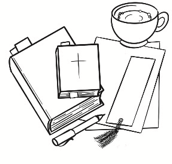 Bible study  26th May. We are continuing to look at St Luke’s Gospel using a study guide to help us. All welcome, details from Christine. We meet at 10.15 for a 10.30 start at All Saints’ Annexe. East Cowton Youth Group The Youth Group will meet 7.30pm. on 27th May in the church annexe at East Cowton. All Saint’s Pop-Up Plant Stall 10-12am Saturday the 28th May, Outside East Cowton Village Hall. Next Sunday May 29th 10.00 Benefice Holy Communion Appleton Wiske, with a focus on praying for our villages as part of thy Kingdom ComeJune 6th  9.00 Holy Communion. Great Smeaton (available on Zoom and Facebook Live)11.00 Pimm’s and Praise. Appleton Wiske11.00 Song of Praise. East CowtonZoom link for this week zoom.us/j/89844159886?pwd=dEdoSkpXdnJHMnQxb1JpZDdXRGVmQT09Meeting ID: 898 4415 9886.           Passcode: 477607Facebook facebook.com/Vicar-of-the-Wiske-/ Our YouTube Channel has previous services on it. www.youtube.com/channel/UCyEkrKaxqaHNiR5-18j8etgThe National Church of England service can be found using this link.https://www.youtube.com/c/TheChurchofEnglandRipon Cathedral also stream their Sunday 10.30am Eucharist, Wednesday Midday Reflection and Thursday 6pm Evensong, on YouTube or on the Cathedral website www.youtube.com/channel/UCt1jF1zSES6ON0d1RJlt8sQPraying for our communities this year You are invited to pray on a regular basis for the life of our villages and their churches. The following prayer is available in a card at the back of each Church, and I will use it daily as part of my own rhythm of prayer. Loving LordBless this place (name your village/community in this prayer)Let your love be here, Fill it with your peaceLet your joy be here, Fill it with your graceLet your light be here, Fill it with your powerLet your hope be here, Fill it with your living waterIn the name of the Father, Son and Holy Spirit.  AmenPraying for each of the villages in turn around the benefice this weekMonday	Appleton Wiske Tuesday 	Birkby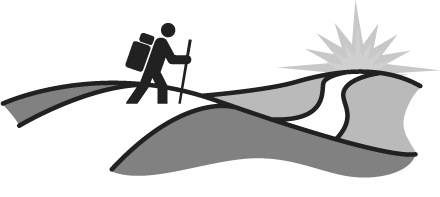 Wednesday 	Danby Wiske & Hutton BonvilleThursday 	East CowtonFriday 		Great Smeaton and HornbySaturday 	North Cowton Sunday 		for the whole benefice..